Team Snap 5K Run/Walk for Jamie Barbarich Covol &The National Brain Tumor Society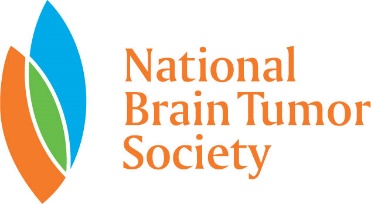 Sunday, October 9th, 2016The Grange Fair Grounds, Centre Hall, PA            Registration: 8:30-10:00am	Race Start: 10:00am	 Walk Start: 10:10am  Entry Cost:   $20 individual, $30 family (up to 6 members), kids under six years old are FREEShirts: Guaranteed to all participants registered by 9/15/16. Remaining distributed on race day.Official timer:  Integrity SportsOther Information: Only cash or checks accepted for registrations on the day of the raceMake Checks payable to:  Left Right Repeat LLC    Memo:  Team Snap 5K Run/WalkMailing Address: Left Right Repeat, 105 Berwick Drive, Boalsburg, PA 16827On-line Registration Website http://www.leftrightrepeat.net/team-snap-5k.htmlOn-line Donation Website for NBTS: https://www.eventbrite.com/e/3rd-annual-team-snap-5k-registration-27263484817----------------------------------------------------------Detach here ------------------------------------------------------------ Team Snap 5K Registration (One form per person please)	      PLEASE PRINT LEGIBLY Name________________________________________________Gender______ DOB____/____/____  Age on race day ________ 
Address _______________________________________________________________________ 
City, State Zip __________________________________________________________________ 
Phone ___________________________ E-mail _______________________________________ 
SHIRT SIZE (circle One):  Child:  Sm    Med    Lg       Adult:   Sm      Med      Lg       XL   XXLParticipant Type (Circle one):  Timed runner   or   Walker/Jogger
Team Name ______________________________    Liability & Photo Waiver:In consideration of the acceptance of my entry, and intending to be legally bound, I hereby, for myself, my heirs, my executors and administrators, do waive, release and discharge all rights and claims which I may have or may hereafter accrue to me, against either The Team Snap 5K Run/Walk, National Brain Tumor Society Inc., the Race Director and volunteers, Left Right Repeat LLC, and all named and unnamed sponsors, volunteers of and from all causes, liabilities, damages (both compensatory and punitive), claims, or demands whatsoever, either in law or equity, on account of any injury or accident loss or damages of every kind and nature suffered by me (or said minor) while traveling to and from the race event, participating in the race event, or using any and all facilities at the race. I understand that any race can pose a significant risk to my health and life and is potentially dangerous and I hereby attest and affirm that I am sufficiently conditioned to for the race.I grant to the Team Snap 5K Run/Walk, its representatives and employees the right to take photographs of me and my property in connection with the above-identified subject. I authorize the Team Snap 5K Run/Walk, its assigns and transferees to copyright, use and publish the same in print and/or electronically.  I agree that the Team Snap 5K Run/Walk may use such photographs of me with or without my name and for any lawful purpose, including for example such purposes as publicity, illustration, advertising, and Web content.Signature_____________________________________________Date______________________ Parent or Guardian if under 18_____________________________________________________ 